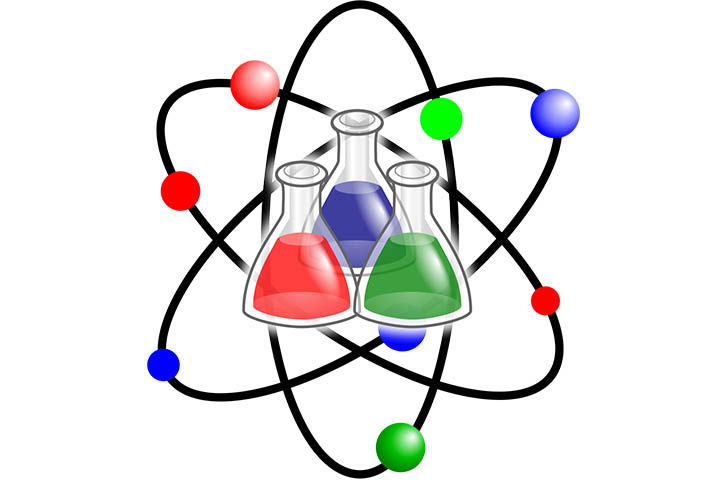 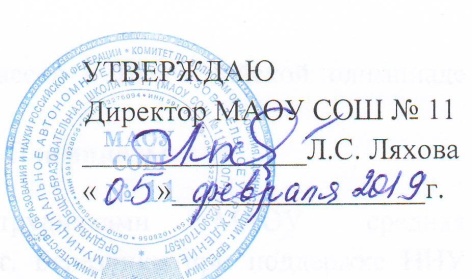                                                      ПОЛОЖЕНИЕоб открытой городской олимпиаде по химиидля учащихся 8-х классов  «Химическое созвездие»Общие положенияПоложение определяет цели и задачи открытой городской олимпиады по химии для учащихся 8-х классов «Химическое созвездие» (далее – Олимпиада), порядок её организации, проведения, подведения итогов и награждения победителей. Олимпиада будет способствовать созданию условий для  поддержки талантливых и одарённых детей, интересующихся химией,  для развития их индивидуальности. Олимпиада проводится среди учащихся 8-х классов   общеобразовательных школ города Березники и образовательных учреждений, входящих в состав Университетского округа  НИУ ВШЭ г. Перми и Пермского края.Инициатором проведения и организатором Олимпиады является муниципальное автономное общеобразовательное учреждение средняя общеобразовательная школа № 11 г. Березники  при поддержке УнО НИУ ВШЭ г. Перми. Цели и задачи ОлимпиадыЦель Олимпиады -  создание условий для проявления индивидуальных способностей среди учащихся 8-х классов; выявление и поддержка одарённых обучающихся, интересующихся химией.Задачи Олимпиады: -   повысить мотивацию к изучению химии у учащихся 8-х классов;- выявить наиболее одаренных обучающихся, способствовать их поддержке, созданию условий для более полного раскрытия их способностей;- создать условия для пропаганды химических знаний среди подрастающего поколения;- развивать логическое мышление, интерес к решению нестандартных задач,  умение применять полученные знания на практике;- активизировать  внеурочную работу по химии;- подготовить учащихся 8-х классов к Всероссийской олимпиаде школьников по химии.3. Организаторы Олимпиады Олимпиада проводится сотрудниками МАОУ средняя общеобразовательная школа № 11 г. Березники при поддержке НИУ ВШЭ.3.2. Общее руководство по организации и проведению олимпиады осуществляет оргкомитет, в который входят заместитель директора по учебной  работе, учителя химии МАОУ СОШ № 11.4. Участники Олимпиады 4.1. К участию к олимпиаде допускаются все желающие, учащиеся 8-ых классов образовательных учреждений города Березники и образовательных учреждений, входящих в состав Университетского округа НИУ ВШЭ. 4.2. Олимпиада носит индивидуальный характер. Количество участников от каждой образовательной организации не более 6 человек.4.3. В Олимпиаде могут принимать участие учащиеся любых образовательных организаций, правильно оформившие Заявку (Приложение).4.4. Участники, подавшие заявку, автоматически дают свое согласие на публикацию личных данных.5.  Место и время проведения ОлимпиадыОлимпиада проводится на базе МАОУ средняя общеобразовательная школа № 11 г. Березники  20 апреля  2019 года по адресу: г. Березники, ул. Мира 98 А (2 корпус МАОУ СОШ № 11).Открытие Олимпиады 20  апреля 2019 года в 11.00. Заявки на участие в Олимпиаде принимаются Оргкомитетом по электронной почте VNL_59@mail.ru  до 15 апреля 2019 года по форме (Приложение). В теме письма необходимо указать: «Химическое созвездие - 2019», название ОУ.Контактная информация.Адрес МАОУ СОШ № 11: г. Березники, ул. Мира 98 А (2 корпус МАОУ СОШ № 11), (троллейбус: 6, 9; автобусы: 11, 41, 8), остановка: «Спорт и туризм».                                                                                                            Контактные телефоны:  8 (342) 425-86-80 (школа),                                        89048423724, Чугайнова Вера Семёновна, учитель химии,  председатель оргкомитета; 89194607488,   Иванова Оксана Николаевна, заместитель директора по учебной работе.6. Содержание Олимпиады6.1. Задания Олимпиады разрабатываются учителями химии МАОУ СОШ №11 и учителями химии школ города Березники.6.2.  Задания Олимпиады составляются с учётом программного материала по химии курса 8-го класса и могут выходить за рамки школьной программы. Задания включают в себя 5 теоретических задач разного уровня сложности. Возможна замена одной задачи на задания тестового характера.6.3. Помимо традиционных задач тестового характера, в Олимпиаду включены экспериментальные задачи с использованием простейших лабораторных операций.6.4. На выполнение заданий отводится 3 астрономических часа.  Задания  едины для всех участников Олимпиады. Каждый учащийся самостоятельно   определяет порядок выполнения заданий.7. Организационно-методическое обеспечение ОлимпиадыДля подготовки и проведения Олимпиады создается  организационный комитет, группы разработчиков заданий и жюри  из числа учителей химии ОУ города Березники.7.2. За месяц до проведения олимпиады оргкомитет Олимпиады рассылает информационные письма в образовательные учреждения города и  образовательные учреждения Университетского округа НИУ ВШЭ.7.3     Организационный комитет:- определяет порядок, сроки и место проведения Олимпиады;- разрабатывает Положение об Олимпиаде;- формирует состав групп разработчиков заданий;- разрабатывает и утверждает инструкции по проведению;- формирует состав жюри;- подводит общий итог Олимпиады;- рассматривает конфликтные  ситуации, возникшие при проведении Олимпиады.Группы разработчиков заданий:- разрабатывают задания  и методические рекомендации, комментарии к ним;      - формируют критерии оценивания работ участников.Жюри проводит проверку выполненных заданий, оценивает результаты, определяет победителей и распределяет призовые места, готовит предложения по награждению победителей. Решение жюри является окончательным и пересмотру не подлежит.Подведение итогов Олимпиады и награждение 8.1. Проверка работ учащихся и подведение итогов проводится в день   проведения олимпиады. 8.2. Информация о результатах олимпиады в виде сводных таблиц и     аналитический отчет о проведении олимпиады направляются в   образовательные учреждения, участвующие в олимпиаде.8.3. Победители и призёры олимпиады награждаются дипломами,    учащиеся, набравшие более 50% от максимального количества баллов –    похвальными отзывами, все участники олимпиады получают   сертификаты участников. Руководители получают благодарственные письма за подготовку участников, победителей и призеров олимпиады.Приложение                                                                В организационный комитет                                                               открытой городской олимпиады по химии                                                          для учащихся 8-х классов «Химическое созвездие»ЗАЯВКА  на участие_____________________________________________________________(образовательное учреждение)№ФИ участника (полностью) КлассФИО учителя (полностью),контактный телефон, электронная почта123